МИНИСТЕРСТВО СЕЛЬСКОГО ХОЗЯЙСТВА И ПРОДОВОЛЬСТВИЯ 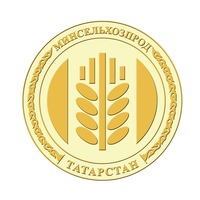 РЕСПУБЛИКИ ТАТАРСТАНПРЕСС-РЕЛИЗМарат Ахметов доложил о работе c малыми формами хозяйствования на селеО работе, проводимой с малыми формами хозяйствования на селе, доложил сегодня на совещании в Доме Правительства Республики Татарстан заместитель Премьер-министра РТ – министр сельского хозяйства и продовольствия РТ Марат Ахметов.Провел совещание в режиме видеоконференцсвязи со всеми муниципальными районами Президент Республики Татарстан Рустам Минниханов.В целом, по словам Марата Ахметова, имеется положительная динамика развития при небольшом снижении производства в личных подсобных хозяйствах. По республике за год произведено продукции на одно подворье в среднем на 276 тыс.руб. При этом показатели между районами отличаются кратно. У кого показатели ниже республиканских – есть предмет для пересмотра работы с личными подсобными хозяйствами, сказал Марат Ахметов.В республике традиционно осуществляется поддержка ЛПХ на сохранение коров (с этого года она выделяется вместе с ветеринарным обслуживанием). Другими популярными видами поддержки являются строительство мини-ферм, приобретение нетелей и птицы.В программах активно участвуют Актанышский, Арский, Мамадышский, Буинский, Балтасинский, Кукморский, Рыбно-Слободский, Сабинский, Тукаевский районы. Катализатором развития ЛПХ являются и приемлемые закупочные цены на сельхозпродукцию.Как сообщил Марат Ахметов, на молоко цены сегодня составляют по республике 17,6 руб., за месяц снижение на 24 копейки. По высокой цене закупают молоко у населения Балтасинский, Буинский, Черемшанский районы, за месяц цена у них еще и выросла. Недопустимо низкими, по мнению министра, остаются цены в Тукаевском, Бавлинском, Дрожжановском, Зеленодольском, Заинском, Мензелинском районах.Все последние годы динамично развиваются фермерские хозяйства, ежегодно прирастая на 15-20% в объемах валовой продукции.Мисельхоз РТ совместно с Ассоциацией фермеров будет ещё активнее работать по повышению культуры земледелия фермеров, отметил также Марат Ахметов.Благодаря грантовым программам поддержки, численность поголовья у фермеров по всем видам скота выросла вдвое (за исключением свиноводства), птицы – почти втрое (с 800 тысяч до 2,1 млн. голов).Министр также сообщил, что денежная выручка от реализации продукции животноводства выросла более чем в три раза, в этом году идет с ростом 28%.«Если Кукмор и Аксубаево к 2018 году более чем в 2 раза увеличили поголовье КРС у фермеров, по ряду районов имеем сокращение скота», - отметил Марат Ахметов.Он сообщил, что в нынешнем году состоялись конкурсы, гранты получили 135 КФХ на сумму 600 млн. руб.«Участие районов в конкурсах -  самое разное, - сообщил министр. От 12 участников до нуля. Согласно заявленным проектам планируется увеличить поголовье коров на 2,4 тыс., КРС на откорме – 2,8 тыс., птицы – свыше 1,5 млн. голов и другую живность, Будет дополнительно создано 340 рабочих мест».Марат Ахметов отметил, что нужно значительно усиливать работу по организации сбыта продукции населения, развитию кооперативов.Второй год работает республиканская программа поддержки начинающих кооперативов, гранты в этом году выиграли 16 кооперативов на 75 млн. руб.По результатам выборочного мониторинга антикоррупционного Управления, Минсельхоз РТ  усилил работу по проблемным кооперативам - грантополучателям, ибо важно, чтобы все проекты заработали и приносили пользу республике.Так, в августе стартует проект «Агростартап» национального проекта по грантовой поддержке начинающих фермеров - он увязан с развитием сельхозкооперации.«Важно, чтобы люди реально были вовлечены в кооперацию, решали проблему сбыта продукции, регулирования закупочных цен», - сказал Марат Ахметов.По его словам, позитивный опыт работы кооперативов в республике имеется в Рыбно-Слободском, Муслюмовском, Лаишевском, Сабинском, Черемшанском районах.Ожидается, что на базе этих районов по специальным программам будут обучать других фермеров, распространять их опыт на всю республику.Марат Ахметов также напомнил, что в августе, с приглашением глав сельских поселений и руководителей районов, планируется провести семинары-совещания на базе четыре районов республики - Тюлячи, Аксубаево, Зеленодольск, Тукаевский район.Татарская версия новости: http://agro.tatarstan.ru/tat/index.htm/news/1515835.htmПресс – служба Минсельхозпрода РТ